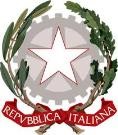 Piano annuale delle attivitàAnno scolastico 2022/2023Delibera collegiale del 02 Settembre 2022Premessa Si dispone la pubblicazione, a seguire, del Piano Annuale delle Attività funzionali all’insegnamento, approvato con delibera Collegio del 02 Settembre 2022.La pianificazione delle attività funzionali all’insegnamento è prevista dall’art. 29 del CCNL 2007: si intende con tale definizione ogni impegno inerente alla funzione docente che comprenda tutte le attività, anche a carattere collegiale, di programmazione, progettazione, ricerca, valutazione, documentazione, aggiornamento e formazione, compresa la preparazione dei lavori degli organi collegiali, la partecipazione alle riunioni e l’attuazione delle delibere adottate dai predetti organi. Tra gli adempimenti individuali dovuti rientrano le attività relative:alla preparazione delle lezioni e delle esercitazioni; alla correzione degli elaborati; ai rapporti individuali con le famiglie e gli studenti, con criteri, modalità e strumenti di comunicazione definiti dal Consiglio di istituto, su proposta del Collegio dei docenti.Le attività di carattere collegiale riguardanti tutti i Docenti sono costituite da: scrutini ed esami, compresa la compilazione degli atti relativi alla valutazione;accoglienza e vigilanza degli alunni (il docente è tenuto a trovarsi in classe 5 minuti prima dell’inizio delle lezioni ed assistere all’uscita degli alunni dalla scuola);partecipazione ai consigli di classe, interclasse e intersezione, programmati secondo criteri stabiliti dal collegio dei docenti, in modo tale da prevedere un impegno individuale fino a 40 ore annue.Sono poi previste attività funzionali fino a 40 ore annue per:la partecipazione alle riunioni del Collegio dei docenti, compresa l’attività di programmazione di inizio e fine d’anno;l’informazione alle famiglie sui risultati degli scrutini e sull’andamento delle attività educative.Si ritiene utile ricordare che le date e gli orari, indicati a fianco di ciascun impegno, sono suscettibili di modifiche per eventuali esigenze di ordine didattico e/o amministrativo. In tal caso, sarà cura dello scrivente comunicare eventuali variazioni con cinque giorni di anticipo.Al fine di evitare il superamento delle ore previste da Contratto Collettivo Nazionale di lavoro del Comparto Scuola – art 29 comma 3 - i docenti assegnati su più classi e/o su più scuole pianificheranno con il dirigente gli incontri ai quali parteciperanno. Gli stessi Docenti sono invitati a proporre il relativo calendario delle presenze entro il 14  Ottobre 2022.Nel computo delle ore destinate alle attività funzionali all’insegnamento non sono computate quelle destinate allo svolgimento degli scrutini e deli esami e alla compilazione degli atti relativi alla valutazione. Le assenze dagli impegni dovranno essere documentate.Le lezioni avranno inizio il giorno 13 settembre 2022 e terminino il giorno 10 giugno 2023. Calendario festività nazionali fissate dalla normativa statale: −tutte le domeniche;il 1° Novembre, festa di tutti i Santi; l’8 Dicembre, Immacolata Concezione; il 25 Dicembre, Natale; il 26 Dicembre, Santo Stefano; il 1° Gennaio, Capodanno;il 6 Gennaio, Epifania; il Lunedì dopo Pasqua;il 25 Aprile, anniversario della Liberazione; il 1° Maggio, festa del Lavoro; il 2 Giugno, festa nazionale della Repubblica; la Festa del Santo Patrono (se ricade in periodo di attività didattica);Sospensioni delle attività didattiche per disposizioni della Giunta Regionale: i giorni 31 Ottobre e 2 Novembre  2022, commemorazione dei defunti; i giorni 20 e 21 Febbraio 2023 Lunedì e Martedì di Carnevale; dal 23 al 24 Dicembre – dal 27 al 31 Dicembre 2022 e dal 2 al 5 Gennaio 2023 per le vacanze natalizie; dal 6 all’8 Aprile 2023 e l’11 Aprile 2023 per le vacanze pasquali; il 24 Aprile 2023 per il ponte della Festa della Liberazione;Divisione dell’anno scolastico in due quadrimestri:termine 1° quadrimestre 31/01/2023;termine 2° quadrimestre 10/06/2023;Giovedì 01/09/2022 dalle ore 08:00 presa di servizio per i Docenti pervenuti all’Istituto in seguito a mobilità od immissione in ruoloCALENDARIO ANNUALE DEGLI IMPEGNI COLLEGIALI A.S. 2022/2023  Mese di Settembre 2022Mese di Ottobre 2021Mese di Novembre 2021Mese di Dicembre 2021 Mese di gennaio 2022Mese di Febbraio 2022Mese di Marzo 2022Mese di Aprile  2022Mese di Maggio 2022Mese di Giugno 2022Computo ore annuali impegni collegiali InfanziaCALENDARIO ANNUALE DEGLI IMPEGNI COLLEGIALI A.S. 2021/2022 SC. PrimariaMese di Settembre 2021Mese di Ottobre 2021Mese di Novembre 2021 Mese di Dicembre 2021Mese di Gennaio 2022Mese di Febbraio 2022Mese di Marzo 2022Mese di Aprile  2022Mese di Maggio 2022Mese di Giugno 2022Computo ore annuali impegni collegiali Primaria CALENDARIO ANNUALE DEGLI IMPEGNI COLLEGIALI A.S. 2021/2022SC. SECONDARIA DI I GRADOMese di Settembre 2021 Mese di ottobre 2021 Mese di novembre 2021 Mese di dicembre 2021 Mese di Gennaio 2022 Mese di Febbraio 2022Mese di Marzo 2022Mese di aprile  2020Mese di maggio 2022Mese di Giugno 2022Computo ore annuali impegni collegiali Secondaria di primo gradoN.B. Il Calendario è suscettibile di modificazioni per quanto riguarda le date individuate. Gli orari e le modalità di svolgimento dei singoli impegni saranno resi noti attraverso comunicazioni interne che verranno inoltrate tramite la posta elettronica e che saranno consultabili nell’Area Riservate – sezione Docenti – del sito Internet dell’Istituto.	                                                             La Dirigente Scolastica							Prof.ssa Annamaria Lettieri                                                                                   Firma autografa sostituita a mezzo stampa ai sensi dell'art. 3 comma 2 del D.L. 39/93Istituto Comprensivo Statale “ENRICO FERMI”Via Cervino  – 81023 – Cervino (CE)Tel. 0823/312655 – Fax. 0823/312900e-mail  ceic834006@istruzione.it –ceic834006@pec.istruzione.itCod.Mecc.CEIC834006 ---C.F. 80011430610Codice Univoco Ufficio 20ATRG	SITO: http://www.istitutocomprensivofermicervino.edu.it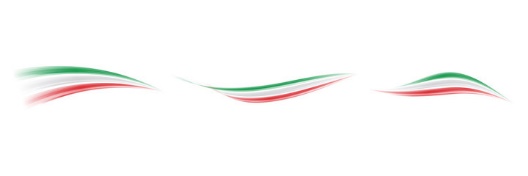 IncontriDataCollegio dei docenti 02 Settembre 2022Programmazione inizio anno Scuola Primaria05 Settembre 2022 ore 11:00Programmazione inizio anno Scuola Secondaria di I° Grado06 Settembre 2022 ore 11:00Programmazione inizio anno Scuola dell’Infanzia07 Settembre 2022 ore 11:00Programmazione inizio anno Docenti di Sostegno06 Settembre 2022 ore 10:00Incontro con i genitori degli alunni dei Plessi di Cervino e Messercola – Scuola Primaria e Scuola dell’Infanzia09 Settembre 2022 ore 10:00I Docenti incontreranno  i genitori degli alunni iscritti a frequentare le classi prime della Scuola Primaria e della Scuola dell’Infanzia09 Settembre 2022 ore 11:00Dipartimenti (programmazione)09 Settembre 2022 ore 10:00Collegio dei docenti 12 settembre 2022 0re 10:00Collegio dei docenti 30 settembre 2022 ore 17:30IncontriDataConsigli di intersezione 11  ottobre  2021Dipartimenti 20 ottobre  2021Assemblee con i genitori (elezioni consigli di intersezione)21 ottobre 2021Collegio dei docenti 28 ottobre 2021IncontriDataConsigli di intersezione 15 novembre  2021Colloqui scuola-famiglia22 novembre 2021Dipartimenti 29 novembre  2021 IncontriDataCollegio dei docenti 16 dicembre  2021IncontriDataConsigli di intersezione  10 gennaio   2022Dipartimenti 17 gennaio   2022Collegio dei docenti 27 gennaio 2022 IncontriDataConsigli di intersezione  07 febbraio  2022IncontriDataColloqui scuola-famiglia18 marzo 2022Dipartimenti 18 marzo  2022 IncontriDataConsigli di intersezione  22 aprile  2022IncontriDataDipartimenti 06 maggio 2022Consigli di intersezione 20 maggio 2022Collegio dei docenti 14 maggio 2022 Informazioni alle famiglie23 maggio 2022IncontriDataDipartimenti 27 giugno   2022 Verifica e valutazione   23 - 24 giugno 2022Programmazione Attività29 – 29 Giugno 2022Collegio dei docenti 30 giugno 2022 Art.29 c.3 lett.aArt.29. c.3 lett.bArt. 29 attività dovuteIncontriDataCollegio dei docenti 03  settembre 2021 Programmazione inizio anno10 settembre 2021Dipartimenti (programmazione)14 settembre 2021 Collegio dei docenti 13 settembre 2021 Dipartimenti 20 settembre 2021Collegio dei docenti 30 settembre 2021IncontriDataConsigli di Interclasse11 Ottobre 2021Dipartimenti 20 ottobre  2021 Assemblee con i genitori (elezioni consigli di interclasse)25 ottobre 2021Collegio dei docenti 28 ottobre 2021 IncontriDataDipartimenti  19 Novembre 2021Consigli di Interclasse30 Novembre 2021IncontriDataColloqui scuola-famiglia06 Dicembre  2021 Collegio dei docenti 16 Dicembre  2021IncontriDataDipartimenti 17 Gennaio  2022 Collegio dei docenti 27 Gennaio 2022 IncontriDataScrutini   07 -08 -09 Febbraio  2022IncontriDataConsigli di interclasse  07 Marzo   2022Dipartimenti 16 Marzo  2022IncontriDataColloqui scuola-famiglia06 Aprile  2022IncontriDataDipartimenti 06 Maggio 2022Consigli di interclasse11 Maggio 2022Collegio dei docenti 16 Maggio 2022 Informazioni alle famiglie20 Maggio 2022IncontriDataScrutini 9 -10 -11 Giugno 2022Verifica e valutazione   23 - 24 giugno 2022Dipartimenti finali27 Giugno 2022Programmazione Attività29 – 29 Giugno 2022Collegio dei docenti 30 giugno 2022 Art.29 c.3 lett.aArt.29. c.3 lett.bArt. 29 attività dovuteIncontriDataCollegio dei docenti 03 settembre 2021Programmazione inizio anno10 settembre 2021Dipartimenti (programmazione)14 settembre 2021Collegio dei docenti 13 settembre 2021 Dipartimenti 20 settembre 2021Collegio dei docenti 30 settembre 2021IncontriDataDipartimenti 11 ottobre  2021 Consigli di classe18 – 19  ottobre 2021Assemblea di classe con i coordinatori. Elezione rinnovo dei rappresentanti dei genitori nei consigli di classe25 ottobre 2021Collegio dei docenti 28 ottobre 2021 IncontriDataConsigli di classe17  - 18 - 19  novembre 2021Dipartimenti 29 novembre 2021 IncontriDataColloqui scuola-famiglia (sede centrale) Classi prime 15  Dicembre  2021 Consigli di classe:  10 - 11 dicembre 2021 IncontriDataDipartimenti 17 gennaio   2020 Collegio dei docenti 27 gennaio 2020 IncontriDataScrutini   02 -03 -04 Febbraio  2022IncontriDataScrutini   14 -15 -16 Febbraio  2022IncontriDataColloqui scuola-famiglia (sede centrale) Classi prime 27  aprile 2022 Colloqui scuola-famiglia (sede centrale) Classi seconde27  aprile 2022Colloqui scuola-famiglia (sede centrale) Classi terze28  aprile 2022IncontriDataScrutini   04 – 05 Maggio  2022IncontriDataScrutini 9 -10 -11 Giugno 2022Verifica e valutazione   23 - 24 giugno 2022Dipartimenti finali27 Giugno 2022Programmazione Attività29 – 29 Giugno 2022Collegio dei docenti 30 giugno 2022 Art.29 c.3 lett.aArt.29. c.3 lett.bArt. 29 attività dovute